PRACOVNÍ LIST 13 Platební karty: ( doplňte do textu, zda jde o debetní či kreditní kartu)………………………………vydávají se k samostatnému úvěrovému účtu, slouží jako nástroj čerpání úvěru od banky do výše stanoveného limitu, má stanoven limit týdenního výběru………………………………umožňují vybírat hotovost a platit v obchodech, čerpat můžeme pouze do výše zůstatku na našem účtu, pokud máme sjednaný kontokorent, můžeme čerpat do minusu, má stanoven limit výběruVysvětlete pojmy:kontokorent:PIN:bezkontaktní platba:phishing:Ceny produktů na finančním trhu: banky vyplácejí úroky a naopak za úvěry úroky účtují, banky vybírají různé poplatky. Doplňte pojmy: úrok, úroková míra, vliv inflace, úroková míra pevná, úroková míra pohyblivá…………………………: částka, kterou dostaneme nebo platíme…………………………: způsobuje zvyšování úrokových sazeb…………………………: vyjadřuje v %, jakou část z uložené nebo půjčené částky bude úrok      činit…………………………: sazba z vkladu nebo úvěru je stejná po celou dobu…………………………: banka si ponechává právo úrokové sazby měnitPříklad:Jestliže je roční úroková míra 12%, pak je měsíční ÚM dvanáctinou, tj. 1%Je praktické znát tuto informaci, pokud nám někdo nabídne výhodnou nabídku úvěru za pouhých 2,99% úroku měsíčně, snadno si spočítáme, že jde téměř o 36% ročně.Bankovní poplatky: jsou bankami účtovány za provádění platebního styku, platební výpisy, za vedení účtu, za vedení platební karty, výběry z bankomatu, výměnu valut atd.                                               jsou stavebními spořitelnami účtovány za           uzavření smlouvy a vedení účtuKaždoročně se vyhlašuje soutěž o nejabsurdnější bankovní poplatek, najděte příklady z minulých let: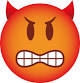 RPSN: představuje opravdové náklady úvěru RPSN znamená: RPSN zahrnuje:Zjistěte  akceptovatelnou výši RPSN u úvěru:Zjistěte akceptovatelnou výši RPSN u hypotéky:VI:     Finační produkty pro ukládání peněz: (z daných produktů vyberte                         takové, o kterých jste již slyšeli, nebo jejich zřízení plánujete)běžný účetspořicí účetvkladní knížkatermínovaný vkladstavební spořeníspoření na penzicenný papír (akcie, podílový list)Zdroje:Obrázky:      Knihy:Název pracovního listuFinanční produktyČíslo pracovního listuSP- A02-PL13-HMProjektSvět práce v každodenním životěČíslo projektuCZ.1.07/1.1.26/02.0007AktivitaPodnikání a právoPředmětČlověk a svět práceTřída4. ročníky  G/4 a G/6ŠkolaGymnázium, Hranice, Zborovská 293Zborovská 293, 753 11 HraniceAutorMgr. Hana MužíkováAnotacePlatební karty, poplatky bankám, úvěr, úrok, úrok. míra, RPSN, finanční produkty.